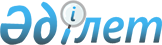 Об областном бюджете на 2013-2015 годыРешение маслихата Мангистауской области от 07 декабря 2012 года N 7/77. Зарегистрировано Департаментом юстиции Мангистауской области 25 декабря 2012 года N 2184      Примечание РЦПИ:

      В тексте сохранена авторская орфография и пунктуация.

      В соответствии с Бюджетным кодексом Республики Казахстан от 4 декабря 2008 года, законами Республики Казахстан от 23 января 2001 года "О местном государственном управлении и самоуправлении в Республике Казахстан" и от 23 ноября 2011 года N 54-V "О республиканском бюджете на 2013-2015 годы" областной маслихат РЕШИЛ:



      1. Утвердить областной бюджет на 2013-2015 годы согласно приложениям 1, 2 и 3 соответственно, в том числе на 2013 год в следующих объемах:



      1) доходы - 91 576 653 тысячи тенге, в том числе по:

      налоговым поступлениям – 52 133 923 тысячи тенге;

      неналоговым поступлениям – 1 308 143 тысяч тенге;

      поступлениям от продажи основного капитала – 6 944 тысяч тенге;

      поступлениям трансфертов – 38 127 642 тысяч тенге;



      2) затраты  - 88 339 651 тысячи тенге;



      3) чистое бюджетное кредитование – 3 910 410 тысяч тенге, в том числе:

      бюджетные кредиты – 4 820 519 тысяч тенге;

      погашение бюджетных кредитов – 910 109 тысяч тенге;



      4) сальдо по операциям с финансовыми активами – 1 162 298 тысяч тенге, в том числе:

      приобретение финансовых активов – 1 162 298 тысяч тенге;

      поступления от продажи финансовых активов государства – 0 тенге;



      5) дефицит (профицит) бюджета – 1 835 706 тысяч тенге;



      6) финансирование дефицита (использование  профицита) бюджета –  1 835 706 тысяч тенге.

      Сноска. Пункт 1 с изменениями, внесенными решениями Мангистауского областного маслихата от 27.02.2013 № 9/116; от  02.07.2013 № 11/164; от 16.08.2013 № 12/172; от 10.12.2013 № 13/189  (вводится в действие с 01.01.2013).



      2. Установить на 2013 год нормативы распределения доходов в бюджеты городов и районов в следующих размерах:



      1) Индивидуальный подоходный налог с доходов, облагаемых у источника выплаты:

      Бейнеускому району – 75,4 процентов;

      Каракиянскому району - 17,4 процентов;

      Мангистаускому району - 32,8 процента;

      Тупкараганскому району - 78,5 процентов;

      Мунайлинскому району – 85,2 процентов;

      городу Актау - 15,6 процентов;

      городу Жанаозен - 49,4 процента.



      2) Индивидуальный подоходный налог с доходов, необлагаемых у источника выплаты:

      Бейнеускому району – 100 процентов;

      Каракиянскому району - 0 процентов;

      Мангистаускому району - 0 процентов;

      Тупкараганскому району - 100 процентов;

      Мунайлинскому району – 100 процента;

      городу Актау - 100 процентов;

      городу Жанаозен - 100 процентов.



      3) Индивидуальный подоходный налог с доходов иностранных граждан, облагаемых у источника выплаты:

      Каракиянскому району - 0 процентов;

      Мангистаускому району - 0 процентов;

      Тупкараганскому району - 100 процентов;

      Мунайлинскому району – 100 процентов;

      городу Актау - 0 процентов;

      городу Жанаозен - 100 процентов;

      Бейнеускому району – 100 процентов.



      4) Индивидуальный подоходный налог с доходов иностранных граждан, не облагаемых у источника выплаты:

      городу Актау - 100 процентов.



      5) Социальный налог:

      Бейнеускому району – 76,6 процентов;

      Каракиянскому району - 19 процентов;

      Мангистаускому району - 33,4 процента;

      Тупкараганскому району - 75,1 процентов;

      Мунайлинскому району – 84,2 процентов;

      городу Актау - 16 процентов;

      городу Жанаозен - 50,8 процентов.

     Сноска. Пункт 2 с изменениями, внесенными решениями Мангистауского областного маслихата от 27.02.2013 № 9/116; от  02.07.2013 № 11/164; от 16.08.2013 № 12/172; от 10.12.2013 № 13/189  (вводится в действие с 01.01.2013).



      3. Предусмотреть в областном бюджете на 2013 год объемы субвенций, передаваемых из областного бюджета в бюджеты районов и городов в сумме 1 438 277 тысяч тенге, в том числе:

      Бейнеускому району – 1 196 354 тысячи тенге;

      Мунайлинскому району – 241 923 тысячи тенге.



      4. Предусмотреть в областном бюджете на 2013 год объемы бюджетных изъятий из районных бюджетов в областной бюджет в сумме 5 236 274 тысяч тенге, в том числе:

      Каракиянского района – 2 351 785 тысяч тенге;

      Мангистауского района – 557 143 тысячи тенге;

      Тупкараганского района – 2 327 346 тысяч тенге.

      Сноска. Пункт 4 с изменением, внесенным решением Мангистауского областного маслихата от 27.02.2013 № 9/116 (вводится в действие с 01.01.2013).



      5. Предусмотреть в областном бюджете на 2013 год объемы целевых текущих трансфертов в бюджеты районов на компенсацию потерь в сумме 2 234 634 тысяч тенге, в том числе:

      Бейнеускому району – 1 073 083 тысяч тенге;

      Тупкараганскому району – 768 796 тысяч тенге;

      Мунайлинскому району – 392 755 тысяч тенге.

      Сноска. Пункт 5 с изменением, внесенным решением Мангистауского областного маслихата от 16.08.2013 № 12/172 (вводится в действие с 01.01.2013).



      6. Принять к сведению, что бюджетные изъятия, подлежащие перечислению в республиканский бюджет осуществляются из областного бюджета в сумме 24 607 177 тысяч тенге.



      7. Учесть, что в областном бюджете на 2013 год предусмотрены целевые текущие трансферты областному бюджету, бюджетам районов и городов, распределение и (или) порядок использования которых определяются на основании постановления акимата области:

      на содержание и материально - техническое оснащение  дополнительной штатной численности миграционной полиции;

      на содержание и материально - техническое оснащение Центра временного размещения оралманов и Центра адаптации и интеграции оралманов;

      на обеспечение безопасности дорожного движения;

      на содержание штатной численности, осуществляющей обслуживание режимных стратегических объектов;

      на повышение размера доплат за специальные звания сотрудникам органов внутренних дел, содержащихся за счет средств местных бюджетов:

      на реализацию государственного общеобразовательного заказа в дошкольных организациях образования;

      на оснащение учебным оборудованием кабинетов физики, химии, биологии в государственных учреждениях основного среднего и общего среднего образования;

      на обеспечение оборудованием, программным обеспечением детей - инвалидов, обучающихся на дому;

      на ежемесячную выплату денежных средств опекунам (попечителям) на содержание ребенка - сироты (детей - сирот) и ребенка (детей), оставшегося без попечения родителей;

      на обновление и переоборудование учебно - производительных мастерских, лабораторий учебных заведений технического и профессионального образования;

      на увеличение размера доплаты за квалификационную категорию учителям школ и воспитателям дошкольных организации образования;

      на установление доплаты за организацию производственного обучения мастерам производственного обучения организаций технического и профессионального образования;

      на повышение оплаты труда учителям, прошедшим повышение квалификации по трехуровневой системе;

      на оказание социальной поддержки обучающимся в организациях технического и профессионального образования;

      на выплату разницы в заработной плате преподавателям (учителям) организаций технического и профессионального образования;

      на увеличение государственного образовательного заказа на подготовку специалистов в организациях технического и профессионального образования;

      на обеспечение и расширение гарантированного объема бесплатной медицинской помощи, финансируемых за счет местного бюджета;

      на закуп лекарственных средств, вакцин и других медицинских иммунобиологических препаратов;

      на материально - техническое оснащение медицинских организаций здравоохранения на местном уровне;

      на введение стандартов специальных социальных услуг;

      на размещение государственного социального заказа в неправительственном секторе;

      на развитие сети отделений дневного пребывания в медико - социальных учреждениях;

      на профессиональную подготовку кадров;

      на переподготовку и повышению квалификации кадров;

      на частичное субсидирование заработной платы;

      на обучение основам предпринимательства;

      на обеспечение деятельности центров занятости населения;

      на молодежную практику;

      на проведение противоэпизоотических мероприятий;

      на материально - техническое оснащение государственных ветеринарных организаций;

      на поддержку племенного животноводства;

      на субсидирование повышения продуктивности и качества продукции животноводства;

      на субсидирование стоимости услуг по подаче питьевой воды из особо важных групповых и локальных систем водоснабжения, являющихся безальтернативными источниками питьевого водоснабжения;

      на реализацию мер  социальной поддержки специалистов;

      на капитальный и средний ремонт автомобильных дорог областного, районного значения и улиц населенных пунктов;

      на реализацию текущих мероприятий в рамках Программы развития моногородов на 2012–2020 годы;

      на реализацию мер содействию экономическому развитию регионов в рамках Программы "Развитие регионов";

      на развитие сельских населенных пунктов в рамках Программы "Программа занятости 2020";

      на поддержку частного предпринимательства в регионах в рамках программы "Дорожная карта бизнеса - 2020";

      на капитальный ремонт объекта жилищно - коммунального хозяйства.

      Сноска. Пункт 7 с изменением, внесенным решением Мангистауского областного маслихата от 27.02.2013 № 9/116 (вводится в действие с 01.01.2013).



      8. Учесть, что в областном бюджете на 2013 год предусмотрены целевые трансферты на развитие областному бюджету, бюджетам районов и городов, распределение и (или) порядок использования которых определяются на основании постановления акимата области:

      на развитие объектов общественного порядка и безопасности;

      на развитие объектов образования;

      на развитие объектов здравоохранения;

      на развитие объектов водоснабжения и водоотведения;

      на развитие объектов коммунального хозяйства;

      на развитие проектирование, развитие, обустройство и (или) приобретение инженерно - коммуникационной инфраструктуры;

      на развитие проектирование, развитие, обустройство и (или) приобретение жилья государственного коммунального жилищного фонда;

      на развитие транспортной инфраструктуры;

      на развитие индустриально-инновационной инфраструктуры в рамках направления "Инвестор - 2020";

      на развитие индустриальной инфраструктуры в рамках программы "Дорожная карта бизнеса - 2020";

      на реализацию мероприятий в рамках Программы "Программа занятости 2020".



      9. Учесть, что в областном бюджете на 2013 год предусмотрены бюджетные кредиты областному бюджету, бюджетам районов и городов, распределение и (или) порядок использования которых определяются на основании постановления акимата области:

      для реализации мер социальной поддержки специалистов;

      на проектирование, строительство и (или) приобретение жилья;

      на содействие развитию предпринимательства на селе в рамках Программы занятости 2020.



      10. Учесть, что в областном бюджете на 2013 год предусмотрены целевые трансферты на развитие бюджетам районов и городов, распределение и (или) порядок использования которых определяются на основании постановления акимата области:

      на развитие объектов образования;

      на развитие системы водоснабжения и водоотведения.



      11. Учесть, что в областном бюджете на 2013 год предусмотрены целевые текущие трансферты бюджетам районов и городов, распределение и (или) порядок использования которых определяются на основании постановления акимата области:

      на капитальный ремонт объектов образования;

      на капитальный ремонт объектов жилищно - коммунального хозяйства.



      12. Предоставить право на единовременное возмещение коммунальных услуг и приобретение топлива работникам государственных организаций образования, медицинским и фармацевтическим работникам государственных организаций здравоохранения, работникам государственных организаций социального обеспечения, работникам государственных организаций культуры и спорта, работающим в аульной (сельской) местности и поселках, не находящихся на территории административной подчиненности городов, в размере 12 100 тенге.



      13. В соответствии с пунктами 2 и 3 статьи 238 Трудового кодекса Республики Казахстан установить гражданским служащим здравоохранения, социального обеспечения, образования, культуры и спорта, работающим в сельской местности за счет бюджетных средств, повышенные не менее чем на двадцать пять процентов должностные оклады и тарифные ставки по сравнению с окладами и ставками гражданских служащих, занимающихся этими видами деятельности в городских условиях.

      Сноска. Пункт 13 в редакции решения Мангистауского областного маслихата от 16.08.2013 № 12/172 (вводится в действие с 01.01.2013).



      14. Утвердить резерв акимата области в сумме 46 720 тысяч тенге.

      Сноска. Пункт 14 с изменениями, внесенными решениями Мангистауского областного маслихата от 02.07.2013 № 11/164; от 10.12.2013 № 13/189 (вводится в действие с 01.01.2013).



      15. Утвердить перечень бюджетных программ на 2013 год не подлежащих секвестру в процессе исполнения областного бюджета согласно приложению 4.



      16. Установить, что в процессе исполнения бюджетов районов и городов на 2013 год не подлежат секвестру бюджетные программы согласно приложению 5.



      17. Настоящее решение вводится в действие с 1 января 2013 года.

       Председатель сессии                     М. Дюсенбаев      Секретарь областного

      маслихата                               Б. Жусупов

 

       "СОГЛАСОВАНО"

      Начальник государственного

      учреждения "Управление экономики

      и бюджетного планирования

      Мангистауской области"

      Ш. Ильмуханбетова

      07 декабря 2012 года

Приложение 1

к решению областного маслихата

от 7 декабря 2012 года N 7/77 

Областной бюджет на 2013 год      Сноска. Приложение 1 в редакции решения Мангистауского областного маслихата от 10.12.2013 № 13/189 (вводится в действие с 01.01.2013).

Приложение 2

к решению областного маслихата

от 7 декабря 2012 года N 7/77 

Областной бюджет на 2014 год

Приложение 3

к решению областного маслихата

от 7 декабря 2012 года N 7/77 

Областной бюджет на 2015 год

Приложение 4

к решению областного маслихата

от 7 декабря 2012 года N 7/77 

ПЕРЕЧЕНЬ ОБЛАСТНЫХ БЮДЖЕТНЫХ ПРОГРАММ, НЕ ПОДЛЕЖАЩИХ

СЕКВЕСТРУ В ПРОЦЕССЕ ИСПОЛНЕНИЯ ОБЛАСТНОГО БЮДЖЕТА НА 2013 ГОД

Приложение 5

к решению областного маслихата

от 7 декабря 2012 года N 7/77 

ПЕРЕЧЕНЬ БЮДЖЕТНЫХ ПРОГРАММ, НЕ ПОДЛЕЖАЩИХ СЕКВЕСТРУ В ПРОЦЕССЕ ИСПОЛНЕНИЯ  БЮДЖЕТОВ РАЙОНОВ И ГОРОДОВ НА 2013 ГОД
					© 2012. РГП на ПХВ «Институт законодательства и правовой информации Республики Казахстан» Министерства юстиции Республики Казахстан
				Кат.
Кл
Пдк
Спк
Наименование
Сумма, тыс. тенге
1
2
3
1. ДОХОДЫ91 576 6531HАЛОГОВЫЕ ПОСТУПЛЕHИЯ52 133 92301Подоходный налог 22 308 4402Индивидуальный подоходный налог22 308 44003Социальный налог18 449 3001Социальный налог18 449 30005Внутренние налоги на товары, работы и услуги11 376 1843Поступления за использование природных и других ресурсов11 376 0504Сборы за ведение предпринимательской и профессиональной деятельности1342HЕHАЛОГОВЫЕ ПОСТУПЛЕHИЯ1 308 14301Доходы от государственной собственности64 5321Поступления части чистого дохода государственных предприятий4 6505Доходы от аренды имущества, находящегося в государственной собственности33 3256Вознаграждения за размещение бюджетных средств на банковских счетах7 2917Вознаграждения (интересы) по бюджетным кредитам, выданным из государственного бюджета19 26602Поступления от реализации товаров (работ, услуг) государственными учреждениями, финансируемыми из государственного бюджета5231Поступления от реализации товаров (работ, услуг) государственными учреждениями, финансируемыми из государственного бюджета52303Поступления денег от проведения государственных закупок, организуемых государственными учреждениями, финансируемыми из государственного бюджета1481Поступления денег от проведения государственных закупок, организуемых государственными учреждениями, финансируемыми из государственного бюджета14804Штрафы, пени, санкции, взыскания, налагаемые государственными учреждениями, финансируемыми из государственного бюджета, а также содержащимися и финансируемыми из бюджета (сметы расходов) Национального Банка Республики Казахстан283 5471Штрафы, пени, санкции, взыскания, налагаемые государственными учреждениями, финансируемыми из государственного бюджета, а также содержащимися и финансируемыми из бюджета (сметы расходов) Национального Банка Республики Казахстан, за исключением поступлений от организаций нефтяного сектора 283 54706Прочие неналоговые поступления959 3941Прочие неналоговые поступления959 3943ПОСТУПЛЕНИЯ ОТ ПРОДАЖИ ОСНОВНОГО КАПИТАЛА6 94401Продажа государственного имущества, закрепленного за государственными учреждениями6 9441Продажа государственного имущества, закрепленного за государственными учреждениями6 9444ПОСТУПЛЕНИЯ ТРАНСФЕРТОВ38 127 64201Трансферты из нижестоящих органов государственного управления5 490 3652Трансферты из районных (городских) бюджетов5 490 36502Трансферты из вышестоящих органов государственного управления32 637 2771Трансферты из республиканского бюджета32 637 277Фгр
Адм
Пр.
Ппр
Наименование 
Сумма, тыс. тенге
1
2
3
2. ЗАТРАТЫ88 339 65101Государственные услуги общего характера1 446 240110Аппарат маслихата области34 590001Услуги по обеспечению деятельности маслихата области29 658002Создание информационных систем3 000003Капитальные расходы государственного органа1 932120Аппарат акима области1 070 556001Услуги по обеспечению деятельности акима области649 143002Создание информационных систем327 796004Капитальные расходы государственного органа168007Капитальные расходы подведомственных государственных учреждений и организаций82 314009Обеспечение и проведение выборов акимов городов районного значения, сел, поселков, сельских округов11 135257Управление финансов области90 884001Услуги по реализации государственной политики в области исполнения местного бюджета и управления коммунальной собственностью80 441002Создание информационных систем1 200009Приватизация, управление коммунальным имуществом, постприватизационная деятельность и регулирование споров, связанных с этим3 360010Учет, хранение, оценка и реализация имущества, поступившего в коммунальную собственность4 714013Капитальные расходы государственного органа1 169258Управление экономики и бюджетного планирования области183 758001Услуги по реализации государственной политики в области формирования и развития экономической политики, системы государственного планирования и управления области152 930002Создание информационных систем1 500005Капитальные расходы государственного органа528061Экономическая экспертиза технико-экономического обоснования бюджетного инвестиционного проекта, бюджетных инвестиций, планируемых к реализации посредством участия государства в уставном капитале юридических лиц 28 800282Ревизионная комиссия области66 452001Услуги по обеспечению деятельности ревизионной комиссии области 65 920002Создание информационных систем53202Оборона62 569120Аппарат акима области3 540010Мероприятия в рамках исполнения всеобщей воинской обязанности3 540250Управление по мобилизационной подготовке, гражданской обороне и организации предупреждения и ликвидации аварий и стихийных бедствий области18 303001Услуги по реализации государственной политики на местном уровне в области мобилизационной подготовки, гражданской обороны, организации предупреждения и ликвидации аварий и стихийных бедствий13 298003Мероприятия в рамках исполнения всеобщей воинской обязанности2 329007Подготовка территориальной обороны и территориальная оборона областного масштаба2 676271Управление строительства области40 726002Развитие объектов мобилизационной подготовки и чрезвычайных ситуаций40 72603Общественный порядок, безопасность, правовая, судебная, уголовно-исполнительная деятельность5 844 148252Исполнительный орган внутренних дел, финансируемый из областного бюджета4 615 060001Услуги по реализации государственной политики в области обеспечения охраны общественного порядка и безопасности на территории области3 178 604003Поощрение граждан, участвующих в охране общественного порядка1 657006Капитальные расходы государственного органа667 387008Обеспечение безопасности дорожного движения 39 134013Услуги по размещению лиц, не имеющих определенного места жительства и документов37 026014Организация содержания лиц, арестованных в административном порядке74 366015Организация содержания служебных животных 46 673023Создание программно-аппаратных комплексов центров оперативного управления малых городов Республики Казахстан570 000032Капитальные расходы подведомственных государственных учреждений и организаций213271Управление строительства области1 229 088003Развитие объектов органов внутренних дел 143 934053Строительство объектов общественного порядка и безопасности1 085 15404Образование14 464 822252Исполнительный орган внутренних дел, финансируемый из областного бюджета60 535007Повышение квалификации и переподготовка кадров60 535253Управление здравоохранения области121 798003Повышение квалификации и переподготовка кадров4 649043Подготовка специалистов в организациях технического и профессионального, послесреднего образования 117 149260Управление туризма, физической культуры и спорта области889 763006Дополнительное образование для детей и юношества по спорту889 763261Управление образования области6 983 594001Услуги по реализации государственной политики на местном уровне в области образования 64 261003Общеобразовательное обучение по специальным образовательным учебным программам464 896005Приобретение и доставка учебников, учебно-методических комплексов для областных государственных учреждений образования17 958006Общеобразовательное обучение одаренных детей в специализированных организациях образования337 891007Проведение школьных олимпиад, внешкольных мероприятий и конкурсов областного масштаба248 777011Обследование психического здоровья детей и подростков и оказание психолого-медико-педагогичес-

кой консультативной помощи населению79 384012Реабилитация и социальная адаптация детей и подростков с проблемами в развитии31 992024Подготовка специалистов в организациях технического и профессионального образования2 646 874027Целевые текущие трансферты бюджетам районов (городов областного значения) на реализацию государственного образовательного заказа в дошкольных организациях образования2 210 503029Методическая работа122 588033Целевые текущие трансферты бюджетам районов (городов областного значения) на ежемесячную выплату денежных средств опекунам (попечителям) на содержание ребенка-сироты (детей-сирот), и ребенка (детей), оставшегося без попечения родителей87 565042Целевые текущие трансферты бюджетам районов (городов областного значения) на обеспечение оборудованием, программным обеспечением детей-инвалидов, обучающихся на дому2 175045Целевые текущие трансферты бюджетам районов (городов областного значения) на увеличение размера доплаты за квалификационную категорию учителям школ и воспитателям дошкольных организаций образования 319 179048Целевые текущие трансферты бюджетам районов (городов областного значения) на оснащение учебным оборудованием кабинетов физики, химии, биологии в государственных учреждениях основного среднего и общего среднего образования76 218061Целевые текущие трансферты бюджетам районов (городов областного значения) на повышение оплаты труда учителям, прошедшим повышение квалификации по трехуровневой системе48 331067Капитальные расходы подведомственных государственных учреждений и организаций225 002276Управление по защите прав детей области4 813001Услуги по реализации государственной политики в области защиты прав детей на местном уровне4 813285Управление физической культуры и спорта области116006Дополнительное образование для детей и юношества по спорту116271Управление строительства области6 404 203007Целевые трансферты на развитие бюджетам районов (городов областного значения) на строительство и реконструкцию объектов образования6 086 122037Строительство и реконструкция объектов образования 318 08105Здравоохранение14 996 508253Управление здравоохранения области12 551 447001Услуги по реализации государственной политики на местном уровне в области здравоохранения75 139005Производство крови, ее компонентов и препаратов для местных организаций здравоохранения203 425006Услуги по охране материнства и детства78 787007Пропаганда здорового образа жизни101 979008Реализация мероприятий по профилактике и борьбе со СПИД в Республике Казахстан16 679009Оказание медицинской помощи лицам, страдающим туберкулезом, инфекционными заболеваниями, психическими расстройствами и расстройствами поведения, в том числе связанные с употреблением психоактивных веществ2 118 830010Оказание амбулаторно-поликлинической помощи населению за исключением медицинской помощи, оказываемой из средств республиканского бюджета, в медицинских организациях, за исключением субъектов здравоохранения районного значения и села 2 451 038011Оказание скорой медицинской помощи и санитарная авиация, за исключением оказываемой за счет средств республиканского бюджета и субъектами здравоохранения районного значения и села 552 369013Проведение патологоанатомического вскрытия20 885014Обеспечение лекарственными средствами и специализированными продуктами детского и лечебного питания отдельных категорий населения на амбулаторном уровне412 713015Создание информационных систем1 200016Обеспечение граждан бесплатным или льготным проездом за пределы населенного пункта на лечение32 107017Приобретение тест-систем для проведения дозорного эпидемиологического надзора1 002018Информационно-аналитические услуги в области здравоохранения27 948019Обеспечение больных туберкулезом противотуберкулезными препаратами185 294020Обеспечение больных диабетом противодиабетическими препаратами57 889021Обеспечение онкогематологических больных химиопрепаратами108 259022Обеспечение лекарственными средствами больных с хронической почечной недостаточностью, аутоиммунными, орфанными заболеваниями, иммунодефицитными состояниями, а также больных после трансплантации почек78 068026Обеспечение факторами свертывания крови больных гемофилией350 124027Централизованный закуп вакцин и других медицинских иммунобиологических препаратов для проведения иммунопрофилактики населения609 151029Областные базы спецмедснабжения28 991030Капитальные расходы государственных органов здравоохранения 532033Капитальные расходы медицинских организаций здравоохранения1 283 186036Обеспечение тромболитическими препаратами больных с острым инфарктом миокарда24 149045Обеспечение лекарственными средствами на льготных условиях отдельных категорий граждан на амбулаторном уровне лечения81 580046Оказание медицинской помощи онкологическим больным в рамках гарантированного объема бесплатной медицинской помощи619 103048Оказание медицинской помощи населению в рамках гарантированного объема бесплатной медицинской помощи субъектами здравоохранения районного значения и села3 031 020271Управление строительства области2 445 061038Строительство и реконструкция объектов здравоохранения 2 357 116083Строительство врачебных амбулаторий и фельдшерского акушерских пунктов, расположенных в сельских населенных пунктах в рамках Дорожной карты занятости 202087 94506Социальная помощь и социальное обеспечение1 313 650256Управление координации занятости и социальных программ области962 584001Услуги по реализации государственной политики на местном уровне в области обеспечения занятости и реализации социальных программ для населения83 911002Предоставление специальных социальных услуг для престарелых и инвалидов в медико-социальных учреждениях (организациях) общего типа174 404003Социальная поддержка инвалидов68 793004Создание информационных систем1 200007Капитальные расходы государственного органа1 440011Оплата услуг по зачислению, выплате и доставке пособий и других социальных выплат013Предоставление специальных социальных услуг для инвалидов с психоневрологическими заболеваниями в психоневрологических медико-социальных учреждениях (организациях)227 825014Предоставление специальных социальных услуг для престарелых, инвалидов, в том числе детей-инвалидов в реабилитационных центрах48 542015Предоставление специальных социальных услуг для детей-инвалидов с психоневрологическими патологиями в детских психоневрологических медико-социальных учреждениях (организациях)230 922017Целевые текущие трансферты бюджетам районов (городов областного значения) на введение стандартов специальных социальных услуг14 472018Размещение государственного социального заказа в неправительственном секторе 5 614044Реализация миграционных мероприятий на местном уровне3 191067Капитальные расходы подведомственных государственных учреждений и организаций102 270261Управление образования области342 234015Социальное обеспечение сирот, детей, оставшихся без попечения родителей299 518037Социальная реабилитация42 716297Управление труда области8 832001Услуги по реализации государственной политики в области регулирования трудовых отношений на местном уровне8 83207Жилищно-коммунальное хозяйство6 238 368271Управление строительства области3 981 960014Целевые трансферты на развитие бюджетам районов (городов областного значения) на проектирование, строительство и (или) приобретение жилья коммунального жилищного фонда1 550 000027Целевые трансферты на развитие бюджетам районов (городов областного значения) на проектирование, развитие, обустройство и (или) приобретение инженерно-коммуникационной инфраструктуры 2 420 000030Развитие коммунального хозяйства11 960279Управление энергетики и жилищно-коммунального хозяйства области2 253 657001Услуги по реализации государственной политики на местном уровне в области энергетики и жилищно-коммунального хозяйства55 921002Создание информационных систем1 200005Капитальные расходы государственного органа72010Целевые трансферты на развитие бюджетам районов (городов областного значения) на развитие системы водоснабжения и водоотведения1 129 524014Целевые трансферты на развитие бюджетам районов (городов областного значения) на развитие коммунального хозяйства839 095030Целевые трансферты на развитие бюджетам районов (городов областного значения) на развитие системы водоснабжения в сельских населенных пунктах180 224113Целевые текущие трансферты из местных бюджетов47 621285Управление физической культуры и спорта области2 751013Ремонт объектов в рамках развития сельских населенных пунктов по Программе занятости 20202 75108Культура, спорт, туризм и информационное пространство3 182 941259Управление архивов и документации области114 120001Услуги по реализации государственной политики на местном уровне по управлению архивным делом10 262002Обеспечение сохранности архивного фонда102 658004Создание информационных систем1 200260Управление туризма, физической культуры и спорта области1 417 947001Услуги по реализации государственной политики на местном уровне в сфере туризма, физической культуры и спорта23 661003Проведение спортивных соревнований на областном уровне29 087004Подготовка и участие членов областных сборных команд по различным видам спорта на республиканских и международных спортивных соревнованиях1 310 382005Создание информационных систем 1 200013Регулирование туристской деятельности20 824032Капитальные расходы подведомственных государственных учреждений и организаций32 793262Управление культуры области773 095001Услуги по реализации государственной политики на местном уровне в области культуры 35 592002Создание информационных систем1 200003Поддержка культурно-досуговой работы116 624005Обеспечение сохранности историко-культурного наследия и доступа к ним217 841007Поддержка театрального и музыкального искусства292 783008Обеспечение функционирования областных библиотек44 484032Капитальные расходы подведомственных государственных учреждений и организаций64 571263Управление внутренней политики области667 409001Услуги по реализации государственной, внутренней политики на местном уровне 232 602004Создание информационных систем1 200007Услуги по проведению государственной информационной политики 433 607264Управление по развитию языков области21 190001Услуги по реализации государственной политики на местном уровне в области развития языков14 390002Развитие государственного языка и других языков народов Казахстана5 600007Создание информационных систем1 200283Управление по вопросам молодежной политики области40 952001Услуги по реализации молодежной политики на местном уровне38 981002Создание информационных систем1 200003Капитальные расходы государственного органа771284Управление туризма области4 248001Услуги по реализации государственной политики на местном уровне в сфере туризма1 947004Регулирование туристкой деятельности2 301285Управление физической культуры и спорта области15 349001Услуги по реализации государственной политики на местном уровне в сфере физической культуры и спорта7 359002Проведение спортивных соревнований на областном уровне3 229003Подготовка и участие членов областных сборных команд по различным видам спорта на республиканских и международных спортивных соревнованиях4 758032Капитальные расходы подведомственных государственных учреждений и организаций3271Управление строительства области128 631016Развитие объектов культуры11 201017Развитие объектов спорта и туризма97 914018Развитие объектов архивов19 51609Топливно-энергетический комплекс и недропользование1 397 883279Управление энергетики и жилищно-коммунального хозяйства области1 397 883011Целевые трансферты на развитие бюджетам районов (городов областного значения) на развитие теплоэнергетической системы1 000 000071Развитие газотранспортной системы 397 88310Сельское, водное, лесное, рыбное хозяйство, особо охраняемые природные территории, охрана окружающей среды и животного мира, земельные отношения1 534 372251Управление земельных отношений области90 599001Услуги по реализации государственной политики в области регулирования земельных отношений на территории области27 670002Создание информационных систем1 200003Регулирование земельных отношений 58 698010Капитальные расходы государственного органа3 031254Управление природных ресурсов и регулирования природопользования области360 917001Услуги по реализации государственной политики в сфере охраны окружающей среды на местном уровне26 093002Установление водоохранных зон и полос водных объектов18 641005Охрана, защита, воспроизводство лесов и лесоразведение49 510006Охрана животного мира68 871008Мероприятия по охране окружающей среды190 702012Создание информационных систем1 200032Капитальные расходы подведомственных государственных учреждений и организаций5 900255Областное управление сельского хозяйства 545 167001Услуги по реализации государственной политики на местном уровне в сфере сельского хозяйства44 349007Создание информационных систем1 200010Государственная поддержка племенного животноводства 48 470011Государственная поддержка повышения урожайности и качества производимых сельскохозяйственных культур 5 814013Субсидирование повышения продуктивности и качества продукции животноводства27 250014Субсидирование стоимости услуг по доставке воды сельскохозяйственным товаропроизводителям754020Удешевление стоимости горюче-смазочных материалов и других товарно-материальных ценностей, необходимых для проведения весенне-полевых и уборочных работ 48 735026Целевые текущие трансферты бюджетам районов (городов областного значения) на проведение противоэпизоотических мероприятий150 770030Централизованный закуп ветеринарных препаратов по профилактике и диагностике энзоотических болезней животных, услуг по их профилактике и диагностике, организация их хранения и транспортировки (доставки) местным исполнительным органам районов (городов областного значения)1 689040Централизованный закуп средств индивидуальной защиты работников, приборов, инструментов, техники, оборудования и инвентаря для материально-технического оснащения государственных ветеринарных организаций216 136258Управление экономики и бюджетного планирования области85 840099Целевые текущие трансферты бюджетам районов (городов областного значения) на реализацию мер по оказанию социальной поддержки специалистов85 840271Управление строительства области200 281021Развитие объектов лесного хозяйства7 586022Строительство и реконструкция объектов охраны окружающей среды 192 695279Управление энергетики и жилищно-коммунального хозяйства области251 568032Субсидирование стоимости услуг по подаче питьевой воды из особо важных групповых и локальных систем водоснабжения, являющихся безальтернативными источниками питьевого водоснабжения251 56811Промышленность, архитектурная, градостроительная и строительная деятельность1 768 610271Управление строительства области1 540 390001Услуги по реализации государственной политики на местном уровне в области строительства70 690005Капитальные расходы государственного органа1 000023Создание информационных систем1 200040Развитие индустриально-инновационной инфраструктуры в рамках направления «Инвестор - 2020»1 467 500272Управление архитектуры и градостроительства области228 220001Услуги по реализации государственной политики в области архитектуры и градостроительства на местном уровне22 973002Разработка комплексных схем градостроительного развития и генеральных планов населенных пунктов204 047003Создание информационных систем1 20012Транспорт и коммуникации2 248 417268Управление пассажирского транспорта и автомобильных дорог области2 248 417001Услуги по реализации государственной политики на местном уровне в области транспорта и коммуникаций 99 349002Развитие транспортной инфраструктуры976 439003Обеспечение функционирования автомобильных дорог286 737005Субсидирование пассажирских перевозок по социально значимым межрайонным (междугородним) сообщениям77 209006Создание информационных систем1 200011Капитальные расходы государственного органа104025Капитальный и средний ремонт автомобильных дорог областного значения и улиц населенных пунктов807 37913Прочие4 154 108257Управление финансов области46 720012Резерв местного исполнительного органа области 46 720258Управление экономики и бюджетного планирования области375 215003Разработка или корректировка технико-экономического обоснования местных бюджетных инвестиционных проектов и концессионных проектов и проведение его экспертизы, консультативное сопровождение концессионных проектов85 658020Целевые текущие трансферты бюджетам районов (городов областного значения) на реализацию мер по содействию экономическому развитию регионов в рамках Программы «Развитие регионов»211 283047Целевые текущие трансферты бюджетам районов (городов областного значения) на увеличение штатной численности местных исполнительных органов78 274265Управление предпринимательства и промышленности области1 564 185001Услуги по реализации государственной политики на местном уровне в области развития предпринимательства и промышленности 51 441002Капитальные расходы государственного органа754004Поддержка частного предпринимательства в рамках программы «Дорожная карта бизнеса - 2020»12 000006Создание информационных систем1 200007Реализация Стратегии индустриально-инновационного развития65 490014Субсидирование процентной ставки по кредитам в рамках программы «Дорожная карта бизнеса - 2020»1 399 900015Частичное гарантирование кредитов малому и среднему бизнесу в рамках программы «Дорожная карта бизнеса - 2020»1 000037Целевые текущие трансферты бюджету города Жанаозен Мангистауской области на поддержку предпринимательства32 400269Управление по делам религий области4 003001Услуги по реализации государственной политики в сфере религиозной деятельности на местном уровне4 003271Управление строительства области61 286051Развитие индустриальной инфраструктуры в рамках программы «Дорожная карта бизнеса - 2020»61 286278Управление предпринимательства и торговли области219 320001Услуги по реализации государственной политики на местном уровне в области развития предпринимательства и торговли6 720004Поддержка частного предпринимательства в рамках программы «Дорожная карта бизнеса - 2020»6 000005Сервисная поддержка ведения бизнеса в рамках программы «Дорожная карта бизнеса - 2020»14 000006Субсидирование процентной ставки по кредитам в рамках программы «Дорожная карта бизнеса - 2020»19 938007Частичное гарантирование кредитов малому и среднему бизнесу в рамках программы «Дорожная карта бизнеса - 2020»5 062011Целевые текущие трансферты бюджету города Жанаозен Мангистауской области на поддержку предпринимательства 167 600279Управление энергетики и жилищно-коммунального хозяйства области1 862 044035Целевые трансферты на развитие бюджетам районов (городов областного значения) на развитие инженерной инфраструктуры в рамках Программы «Развитие регионов»1 862 044280Управление индустриально-инновационного развития области21 335001Услуги по реализации государственной политики на местном уровне в области развития индустриально-инновационной деятельности8 324005Реализация мероприятий в рамках государственной поддержки индустриально-инновационной деятельности13 01114Обслуживание долга1 101257Управление финансов области1 101016Обслуживание долга местных исполнительных органов по выплате вознаграждений и иных платежей по займам из республиканского бюджета1 10115Трансферты29 685 915257Управление финансов области29 685 915006Бюджетные изъятия24 607 177007Субвенции1 438 277011Возврат неиспользованных (недоиспользованных) целевых трансфертов886 790024Целевые текущие трансферты в вышестоящие бюджеты в связи с передачей функций государственных органов из нижестоящего уровня государственного управления в вышестоящий519 036026Целевые текущие трансферты из вышестоящего бюджета на компенсацию потерь нижестоящих бюджетов в связи с изменением законодательства2 234 6343. ЧИСТОЕ БЮДЖЕТНОЕ КРЕДИТОВАНИЕ3 910 410БЮДЖЕТНЫЕ КРЕДИТЫ4 820 51906Социальная помощь и социальное обеспечение200 000265Управление предпринимательства и промышленности области200 000009Предоставление бюджетных кредитов для содействия развитию предпринимательства на селе в рамках Дорожной карты занятости 2020200 00007Жилищно-коммунальное хозяйство4 290 500271Управление строительства области4 290 500009Кредитование бюджетов районов (городов областного значения) на проектирование, строительство и (или) приобретение жилья 4 290 50010Сельское, водное, лесное, рыбное хозяйство, особо охраняемые природные территории, охрана окружающей среды и животного мира, земельные отношения330 019258Управление экономики и бюджетного планирования области330 019007Бюджетные кредиты местным исполнительным органам для реализации мер социальной поддержки специалистов330 019Кат.
Кл
Пдк
Спк
Наименование 
Сумма, тыс. тенге
1
2
3
5ПОГАШЕНИЕ БЮДЖЕТНЫХ КРЕДИТОВ910 10901Погашение бюджетных кредитов260 7781Погашение бюджетных кредитов, выданных из государственного бюджета260 7782Возврат сумм неиспользованных бюджетных кредитов649 331Фгр
Адм
Пр
Ппр
Наименование 
Сумма, тыс. тенге
1
2
3
4. САЛЬДО ПО ОПЕРАЦИЯМ С ФИНАНСОВЫМИ АКТИВАМИ1 162 298Приобретение финансовых активов1 162 29813Прочие1 162 298255Областное управление сельского хозяйства 29 550065Формирование или увеличение уставного капитала юридических лиц29 550271Управление строительства области330 000065Формирование или увеличение уставного капитала юридических лиц330 000279Управление энергетики и жилищно-коммунального хозяйства области802 748065Формирование или увеличение уставного капитала юридических лиц802 748Кат.
Кл
Пдк
Спк
Наименование 
Сумма, тыс. тенге
1
2
3
6Поступления от продажи финансовых активов государства0Наименование 
Сумма, тыс. тенге
1
2
3
5. ДЕФИЦИТ (ПРОФИЦИТ) БЮДЖЕТА-1 835 7066. ФИНАНСИРОВАНИЕ ДЕФИЦИТА (ИСПОЛЬЗОВАНИЕ ПРОФИЦИТА) БЮДЖЕТА1 835 7067Поступление займов1 283 01901Внутренние государственные займы1 283 0192Договоры займа1 283 01902Займы, получаемые местным исполнительным органом области, города республиканского значения, столицы1 283 01916Погашение займов485 368257Управление финансов области485 368015Погашение долга местного исполнительного органа перед вышестоящим бюджетом269 778018Возврат неиспользованных бюджетных кредитов, выданных из республиканского бюджета86 831046Возврат, использованных не по целевому назначению кредитов, выданных из республиканского бюджета 128 7588Используемые остатки бюджетных средств1 038 05401Остатки бюджетных средств1 038 0541Свободные остатки бюджетных средств1 038 05401Свободные остатки бюджетных средств1 038 054Кат.
Кл
Пдк
Спк
Наименование 
Сумма, тыс. тенге
1
2
3
1. ДОХОДЫ70 789 2371HАЛОГОВЫЕ ПОСТУПЛЕHИЯ49 059 25801Подоходный налог 24 124 9902Индивидуальный подоходный налог24 124 99003Социальный налог20 002 3411Социальный налог20 002 34105Внутренние налоги на товары, работы и услуги4 931 9273Поступления за использование природных и других ресурсов4 930 3504Сборы за ведение предпринимательской и профессиональной деятельности1 5772HЕHАЛОГОВЫЕ ПОСТУПЛЕHИЯ65 73901Доходы от государственной собственности28 6511Поступления части чистого дохода государственных предприятий1 0495Доходы от аренды имущества, находящегося в государственной собственности25 1517Вознаграждения (интересы) по бюджетным кредитам, выданным из государственного бюджета2 45102Поступления от реализации товаров (работ, услуг) государственными учреждениями, финансируемыми из государственного бюджета9761Поступления от реализации товаров (работ, услуг) государственными учреждениями, финансируемыми из государственного бюджета97603Поступления денег от проведения государственных закупок, организуемых государственными учреждениями, финансируемыми из государственного бюджета1561Поступления денег от проведения государственных закупок, организуемых государственными учреждениями, финансируемыми из государственного бюджета15604Штрафы, пеня, санкции, взыскания, налагаемые государственными учреждениями, финансируемыми из государственного бюджета, а также содержащимися и финансируемыми из бюджета (сметы расходов) Национального Банка Республики Казахстан35 9561Штрафы, пени, санкции, взыскания, налагаемые государственными учреждениями, финансируемыми из государственного бюджета, а также содержащимися и финансируемыми из бюджета (сметы расходов) Национального Банка Республики Казахстан, за исключением поступлений от организаций нефтяного сектора 35 9563ПОСТУПЛЕНИЯ ОТ ПРОДАЖИ ОСНОВНОГО КАПИТАЛА13 71701Продажа государственного имущества, закрепленного за государственными учреждениями13 7171Продажа государственного имущества, закрепленного за государственными учреждениями13 7174ПОСТУПЛЕНИЯ ТРАНСФЕРТОВ21 650 52301Трансферты из нижестоящих органов государственного управления4 924 8232Трансферты из районных (городских) бюджетов4 924 82302Трансферты из вышестоящих органов государственного управления16 725 7001Трансферты из республиканского бюджета16 725 700Фгр
Адм
Пр.
Ппр
Наименование 
Сумма, тыс. тенге
1
2
3
2. ЗАТРАТЫ66 561 98001Государственные услуги общего характера1 420 036110Аппарат маслихата области27 643001Услуги по обеспечению деятельности маслихата области27 643120Аппарат акима области1 030 349001Услуги по обеспечению деятельности акима области655 066002Создание информационных систем270 674007Капитальные расходы подведомственных государственных учреждений и организаций104 609257Управление  финансов области90 372001Услуги по реализации государственной политики в области исполнения местного бюджета и управления коммунальной собственностью77 922002Создание информационных систем1 200009Приватизация, управление коммунальным имуществом, постприватизационная деятельность и регулирование споров, связанных с этим2 675010Учет, хранение, оценка и реализация имущества, поступившего в коммунальную собственность8 575258Управление экономики и бюджетного планирования области204 484001Услуги по реализации государственной политики в области формирования и развития экономической политики, системы государственного планирования и управления области181 884002Создание информационных систем1 200110Экономическая экспертиза бюджетных инвестиций, планируемых посредством участия государства в уставном капитале юридических лиц21 400282Ревизионная комиссия области67 188001Услуги по обеспечению деятельности ревизионной комиссии области 65 988002Создание информационных систем1 200003Капитальные расходы государственного органа02Оборона43 809250Управление по мобилизационной подготовке, гражданской обороне и организации предупреждения и ликвидации аварий и стихийных бедствий области43 809001Услуги по реализации государственной политики на местном уровне в области мобилизационной подготовки, гражданской обороны, организации предупреждения и ликвидации аварий и стихийных бедствий19 660002Создание информационных систем1 200003Мероприятия в рамках исполнения всеобщей воинской обязанности9 873004Мероприятия гражданской обороны областного масштаба7 000007Подготовка территориальной обороны и территориальная оборона областного масштаба6 07603Общественный порядок, безопасность, правовая, судебная, уголовно-исполнительная деятельность3 506 860252Исполнительный орган внутренних дел, финансируемый из областного бюджета3 506 860001Услуги по реализации государственной политики в области обеспечения охраны общественного порядка и безопасности на территории области3 356 549003Поощрение граждан, участвующих в охране общественного порядка1 730013Услуги по размещению лиц, не имеющих определенного места  жительства и документов50 380014Организация содержания лиц, арестованных в административном порядке62 915015Организация содержания служебных животных 35 28604Образование11 500 970252Исполнительный орган внутренних дел, финансируемый из областного бюджета50 535007Повышение квалификации и переподготовка кадров50 535253Управление здравоохранения области123 499003Повышение квалификации и переподготовка кадров8 329043Подготовка специалистов в организациях технического и профессионального, послесреднего образования 115 170260Управление туризма, физической культуры и спорта области939 024006Дополнительное образование для детей и юношества по спорту939 024261Управление образования области4 374 825001Услуги по реализации государственной политики на местном уровне в области образования 53 797002Создание информационных систем1 200003Общеобразовательное обучение по специальным образовательным учебным программам597 781005Приобретение и доставка учебников, учебно-методических комплексов для областных государственных учреждений образования24 257006Общеобразовательное обучение одаренных детей в специализированных организациях образования311 077007Проведение школьных олимпиад, внешкольных мероприятий и конкурсов областного масштаба245 989011Обследование психического здоровья детей и подростков и оказание психолого-медико-педагогичес-

кой консультативной помощи населению80 637012Реабилитация и социальная адаптация детей и подростков с проблемами в развитии34 347024Подготовка специалистов в организациях технического и профессионального образования2 639 135029Методическая работа86 605067Капитальные расходы подведомственных государственных учреждений и организаций300 000271Управление строительства области6 013 087007Целевые трансферты на развитие бюджетам районов (городов областного значения) на строительство и реконструкцию объектов образования4 657 052037Строительство и реконструкция объектов образования 1 356 03505Здравоохранение9 060 630253Управление  здравоохранения области7 560 630001Услуги по реализации государственной политики на местном уровне в области здравоохранения80 968005Производство крови, ее компонентов и препаратов для местных организаций здравоохранения212 228006Услуги по охране материнства и детства83 870007Пропаганда здорового образа жизни61 165008Реализация мероприятий по профилактике и борьбе со СПИД в Республике Казахстан11 371009Оказание медицинской помощи лицам, страдающим туберкулезом, инфекционными заболеваниями, психическими расстройствами и расстройствами поведения, в том числе связанные с употреблением психоактивных веществ1 901 249010Оказание амбулаторно-поликлинической помощи населению за исключением медицинской помощи, оказываемой из средств республиканского бюджета, в медицинских организациях, за исключением субъектов здравоохранения районного значения и села 3 293 274011Оказание скорой медицинской помощи и санитарная авиация, за исключением оказываемой за счет средств республиканского бюджета и субъектами здравоохранения районного значения и села 896 322013Проведение патологоанатомического вскрытия21 254014Обеспечение лекарственными средствами и специализированными продуктами детского и лечебного питания отдельных категорий населения на амбулаторном уровне405 544015Создание информационных  систем1 200016Обеспечение граждан бесплатным или льготным проездом за пределы населенного пункта на лечение23 655017Приобретение тест-систем для проведения дозорного эпидемиологического надзора1 072018Информационно-аналитические услуги в области здравоохранения28 692027Централизованный закуп вакцин и других медицинских иммунобиологических препаратов для проведения иммунопрофилактики населения97 981029Областные базы спецмедснабжения23 116033Капитальные расходы  медицинских организаций здравоохранения200 000045Обеспечение лекарственными средствами на льготных условиях отдельных категорий граждан на амбулаторном уровне лечения32 946046Оказание медицинской помощи онкологическим больным в рамках гарантированного объема бесплатной медицинской помощи184 723271Управление строительства области1 500 000038Строительство и реконструкция объектов здравоохранения 1 500 00006Социальная помощь и социальное обеспечение1 595 484256Управление координации занятости и социальных  программ области896 242001Услуги по реализации государственной политики на местном уровне в области обеспечения занятости и реализации социальных программ для населения80 787002Предоставление специальных социальных услуг для престарелых и инвалидов в медико-социальных учреждениях (организациях) общего типа181 288003Социальная поддержка инвалидов76 405004Создание информационных систем1 200013Предоставление специальных социальных услуг для инвалидов с психоневрологическими заболеваниями в психоневрологических медико-социальных учреждениях (организациях)264 906014Предоставление специальных социальных услуг для престарелых, инвалидов, в том числе детей-инвалидов в реабилитационных центрах54 120015Предоставление специальных социальных услуг для детей-инвалидов с психоневрологическими патологиями в детских психоневрологических медико-социальных учреждениях (организациях)237 536261Управление образования области353 593015Социальное обеспечение сирот, детей, оставшихся без попечения родителей310 053037Социальная реабилитация43 540271Управление строительства области345 649039Строительство и реконструкция объектов социального обеспечения345 64907Жилищно-коммунальное хозяйство7 633 671271Управление строительства области2 391 555027Целевые трансферты на развитие бюджетам районов (городов областного значения) на проектирование, развитие, обустройство и (или) приобретение инженерно-коммуникационной инфраструктуры 2 391 555279Управление энергетики и жилищно-коммунального хозяйства области5 242 116001Услуги по реализации государственной политики на местном уровне в области энергетики и жилищно-коммунального хозяйства36 846002Создание информационных систем1 200004Газификация населенных пунктов1 000 000010Целевые трансферты на развитие бюджетам районов (городов областного значения) на развитие системы водоснабжения и водоотведения4 181 753014Целевые трансферты на развитие бюджетам  районов (городов областного значения) на развитие коммунального хозяйства22 31708Культура, спорт, туризм и информационное пространство3 642 215259Управление архивов и документации области116 657001Услуги по реализации государственной политики на местном уровне по управлению архивным делом11 028002Обеспечение сохранности архивного фонда104 429004Создание информационных систем1 200260Управление туризма, физической культуры и спорта области1 415 504001Услуги по реализации государственной политики на местном уровне в сфере туризма, физической культуры и спорта31 844003Проведение спортивных соревнований на областном уровне33 509004Подготовка и участие членов областных сборных команд по различным видам спорта на республиканских и международных спортивных соревнованиях1 324 208005Создание информационных систем 1 200013Регулирование туристкой деятельности24 743262Управление культуры области576 038001Услуги по реализации государственной политики на местном уровне в области культуры 36 697002Создание информационных систем1 200003Поддержка культурно-досуговой работы51 824005Обеспечение сохранности историко-культурного наследия и доступа к ним167 859007Поддержка театрального и музыкального искусства270 998008Обеспечение функционирования областных библиотек47 460263Управление  внутренней политики области443 980001Услуги по реализации государственной, внутренней политики на местном уровне 67 995004Создание информационных систем1 200007Услуги по проведению государственной информационной политики 374 785264Управление по развитию языков области21 364001Услуги по реализации государственной политики на местном уровне в области развития языков14 814002Развитие государственного языка и других языков народов Казахстана5 350007Создание информационных систем1 200283Управление по вопросам молодежной политики области68 672001Услуги по реализации молодежной политики на местном уровне67 472002Создание информационных систем1 200271Управление строительства области1 000 000016Развитие объектов культуры500 000017Развитие объектов спорта и туризма500 00009Топливно-энергетический комплекс и недропользование2 406 708279Управление энергетики и жилищно-коммунального хозяйства области2 406 708071Развитие газотранспортной системы 2 406 70810Сельское, водное, лесное, рыбное хозяйство, особо охраняемые природные территории, охрана окружающей среды и животного мира, земельные отношения1 549 780251Управление земельных отношений области89 650001Услуги по реализации государственной политики в области регулирования земельных отношений на территории области27 790002Создание информационных систем1 200003Регулирование земельных отношений 60 660010Капитальные расходы государственного органа254Управление природных ресурсов и регулирования природопользования области364 758001Услуги по реализации государственной политики в сфере охраны окружающей  среды на местном уровне25 675005Охрана,защита,воспроизводство лесов и лесоразведение52 263006Охрана животного мира71 620008Мероприятия по охране окружающей среды214 000012Создание информационных систем1 200255Областное управление сельского хозяйства 95 372001Услуги по реализации государственной политики на местном уровне в сфере сельского хозяйства43 862007Создание информационных систем1 200020Удешевление стоимости горюче-смазочных материалов и других товарно-материальных ценностей, необходимых для проведения весенне-полевых и уборочных работ 50 310271Управление строительства области1 000 000022Строительство и реконструкция объектов охраны окружающей среды 1 000 00011Промышленность, архитектурная, градостроительная и строительная деятельность2 579 875271Управление строительства области2 555 918001Услуги по реализации государственной политики на местном уровне в области строительства54 438023Создание информационных систем1 200040Развитие индустриально-инновационной инфраструктуры в рамках направления "Инвестор - 2020"2 500 280272Управление архитектуры и градостроительства области23 957001Услуги по реализации государственной политики  в области архитектуры и градостроительства на местном уровне22 757003Создание информационных систем1 20012Транспорт и коммуникации1 707 601268Управление пассажирского транспорта и автомобильных дорог области1 707 601001Услуги по реализации государственной политики на местном уровне в области транспорта и коммуникаций 39 398002Развитие транспортной инфраструктуры1 000 000003Обеспечение функционирования  автомобильных дорог372 587005Субсидирование пассажирских перевозок по социально значимым межрайонным (междугородним) сообщениям94 416006Создание информационных систем1 200025Капитальный и средний ремонт автомобильных дорог областного значения и улиц населенных пунктов200 00013Прочие2 523 016257Управление финансов области300 000012Резерв местного исполнительного органа области 300 000258Управление экономики и бюджетного планирования области250 000003Разработка или корректировка технико-экономического обоснования местных бюджетных инвестиционных проектов и концессионных проектов и проведение его экспертизы, консультативное сопровождение концессионных проектов250 000265Управление предпринимательства и промышленности области63 016001Услуги по реализации государственной политики на местном уровне в области развития предпринимательства и промышленности 61 816006Создание информационных систем1 200279Управление энергетики и жилищно-коммунального хозяйства области1 910 000033Увеличение уставных капиталов специализированных региональных организаций1 000 000035Целевые трансферты на развитие бюджетам районов (городов областного значения) на развитие инженерной инфраструктуры в рамках Программы "Развитие регионов"910 00015Трансферты17 391 325257Управление финансов области17 391 325006Бюджетные изъятия14 169 399007Субвенции3 221 9263. ЧИСТОЕ БЮДЖЕТНОЕ  КРЕДИТОВАНИЕ3 200 000БЮДЖЕТНЫЕ КРЕДИТЫ3 200 00006Социальная помощь и социальное обеспечение200 000265Управление предпринимательства и промышленности области200 000009Предоставление бюджетных кредитов для содействия развитию предпринимательства на селе в рамках Программы занятости 2020200 00007Жилищно-коммунальное хозяйство3 000 000271Управление строительства области3 000 000009Кредитование бюджетов районов (городов областного значения) на проектирование, строительство и (или) приобретение жилья 3 000 000Кат.
Кл
Пдк
Спк
Наименование 
Сумма, тыс. тенге
1
2
3
5ПОГАШЕНИЕ БЮДЖЕТНЫХ  КРЕДИТОВ0ФгрАдмПрПпрНаименование Сумма, тыс. тенге1
2
3
4. САЛЬДО ПО ОПЕРАЦИЯМ С ФИНАНСОВЫМИ АКТИВАМИ1 465 818Приобретение финансовых активов1 465 81813Прочие1 465 818255Областное управление сельского хозяйства 200 000065Формирование или увеличение уставного капитала юридических лиц200 000271Управление строительства области500 000065Формирование или увеличение уставного капитала юридических лиц500 000279Управление энергетики и жилищно-коммунального хозяйства области765 818065Формирование или увеличение уставного капитала юридических лиц765 818Кат.
Кл
Пдк
Спк
Наименование 
Сумма, тыс. тенге
1
2
3
6Поступления от продажи  финансовых активов государства0Наименование 
Сумма, тыс. тенге
1
2
3
5. ДЕФИЦИТ (ПРОФИЦИТ) БЮДЖЕТА-438 5616. ФИНАНСИРОВАНИЕ ДЕФИЦИТА (ИСПОЛЬЗОВАНИЕ ПРОФИЦИТА) БЮДЖЕТА438 561Кат.
Кл
Пдк
Спк
Наименование 
Сумма,  тыс. тенге
1
2
3
1. ДОХОДЫ79 118 4081HАЛОГОВЫЕ ПОСТУПЛЕHИЯ57 004 17801Подоходный налог 27 826 1282Индивидуальный подоходный налог27 826 12803Социальный налог23 629 6331Социальный налог23 629 63305Внутренние налоги на товары, работы и услуги5 548 4173Поступления за использование природных и других ресурсов5 546 6434Сборы за ведение предпринимательской и профессиональной деятельности1 7742HЕHАЛОГОВЫЕ ПОСТУПЛЕHИЯ73 95601Доходы от государственной собственности32 2321Поступления части чистого дохода государственных предприятий1 1805Доходы от аренды имущества, находящегося в государственной собственности28 2957Вознаграждения (интересы) по бюджетным кредитам, выданным из государственного бюджета2 75702Поступления от реализации товаров (работ, услуг) государственными учреждениями, финансируемыми из государственного бюджета1 0981Поступления от реализации товаров (работ, услуг) государственными учреждениями, финансируемыми из государственного бюджета1 09803Поступления денег от проведения государственных закупок, организуемых государственными учреждениями, финансируемыми из государственного бюджета1761Поступления денег от проведения государственных закупок, организуемых государственными учреждениями, финансируемыми из государственного бюджета17604Штрафы, пеня, санкции, взыскания, налагаемые государственными учреждениями, финансируемыми из государственного бюджета, а также содержащимися и финансируемыми  из бюджета (сметы расходов) Национального Банка Республики Казахстан40 4501Штрафы, пени, санкции, взыскания, налагаемые государственными учреждениями, финансируемыми из государственного бюджета, а также содержащимися и финансируемыми из бюджета (сметы расходов) Национального Банка Республики Казахстан, за исключением поступлений от организаций нефтяного сектора 40 4503ПОСТУПЛЕНИЯ ОТ ПРОДАЖИ ОСНОВНОГО КАПИТАЛА15 43201Продажа государственного имущества, закрепленного за государственными учреждениями15 4321Продажа государственного имущества, закрепленного за государственными учреждениями15 4324ПОСТУПЛЕНИЯ ТРАНСФЕРТОВ22 024 84201Трансферты из нижестоящих органов государственного управления5 944 7992Трансферты из районных (городских) бюджетов5 944 79902Трансферты из вышестоящих органов государственного управления16 080 0431Трансферты из республиканского бюджета16 080 043Фгр
Адм
Пр.
Ппр
Наименование 
Сумма,  тыс. тенге
1
2
3
2. ЗАТРАТЫ70 607 92501Государственные услуги общего характера1 509 097110Аппарат маслихата области28 394001Услуги по обеспечению деятельности маслихата области28 394120Аппарат акима области1 099 507001Услуги по обеспечению деятельности акима области700 920002Создание информационных систем289 621007Капитальные расходы подведомственных государственных учреждений и организаций108 966257Управление финансов области93 018001Услуги по реализации государственной политики в области исполнения местного бюджета и управления коммунальной собственностью80 038002Создание информационных систем1 200009Приватизация, управление коммунальным имуществом, постприватизационная деятельность и регулирование споров, связанных с этим2 862010Учет, хранение, оценка и реализация имущества, поступившего в коммунальную собственность8 918258Управление экономики и бюджетного планирования области218 714001Услуги по реализации государственной политики в области формирования и развития экономической политики, системы государственного планирования и управления области194 616002Создание информационных систем1 200110Экономическая экспертиза бюджетных инвестиций, планируемых посредством участия государства в уставном капитале юридических лиц22 898282Ревизионная комиссия области69 464001Услуги по обеспечению деятельности ревизионной комиссии области 68 264002Создание информационных систем1 20002Оборона47 485250Управление по мобилизационной подготовке, гражданской обороне и организации предупреждения и ликвидации аварий и стихийных бедствий области47 485001Услуги по реализации государственной политики на местном уровне в области мобилизационной подготовки, гражданской обороны, организации предупреждения и ликвидации аварий и стихийных бедствий19 941002Создание информационных систем1 200003Мероприятия в рамках исполнения всеобщей воинской обязанности10 268004Мероприятия гражданской обороны областного масштаба10 000007Подготовка территориальной обороны и территориальная оборона областного масштаба6 07603Общественный порядок, безопасность, правовая, судебная, уголовно-исполнительная деятельность3 735 027252Исполнительный орган внутренних дел, финансируемый из областного бюджета3 735 027001Услуги по реализации государственной политики в области обеспечения охраны общественного порядка и безопасности на территории области3 591 508003Поощрение граждан, участвующих в охране общественного порядка1 897013Услуги по размещению лиц, не имеющих определенного места  жительства и документов51 602014Организация содержания лиц, арестованных в административном порядке52 263015Организация содержания служебных животных 37 75704Образование14 484 128252Исполнительный орган внутренних дел, финансируемый из областного бюджета51 686007Повышение квалификации и переподготовка кадров51 686253Управление здравоохранения области127 992003Повышение квалификации и переподготовка кадров8 912043Подготовка специалистов в организациях технического и профессионального, послесреднего образования 119 080260Управление туризма, физической культуры и спорта области981 042006Дополнительное образование для детей и юношества по спорту981 042261Управление образования области4 437 347001Услуги по реализации государственной политики на местном уровне в области образования 55 143002Создание информационных систем1 200003Общеобразовательное обучение по специальным образовательным учебным программам620 888005Приобретение и доставка учебников, учебно-методических комплексов для областных государственных учреждений образования25 955006Общеобразовательное обучение одаренных детей в специализированных организациях образования321 761007Проведение школьных олимпиад, внешкольных мероприятий и конкурсов областного масштаба259 861011Обследование психического здоровья детей и подростков и оказание психолого-медико-педагогической консультативной помощи населению82 198012Реабилитация и социальная адаптация детей и подростков с проблемами в развитии35 420024Подготовка специалистов в организациях технического и профессионального образования2 745 221029Методическая работа89 700067Капитальные расходы подведомственных государственных учреждений и организаций200 000271Управление строительства области8 886 061007Целевые трансферты на развитие  бюджетам районов (городов областного значения) на строительство и реконструкцию объектов образования7 608 247037Строительство и реконструкция объектов образования 1 277 81405Здравоохранение8 743 684253Управление здравоохранения области7 743 684001Услуги по реализации государственной политики на местном уровне в области здравоохранения86 636005Производство крови, ее компонентов и препаратов для местных организаций здравоохранения221 648006Услуги по охране материнства и детства85 021007Пропаганда здорового образа жизни62 784008Реализация мероприятий по профилактике и борьбе со СПИД в Республике Казахстан12 167009Оказание медицинской помощи лицам, страдающим туберкулезом, инфекционными заболеваниями, психическими расстройствами и расстройствами поведения, в том числе связанные с употреблением психоактивных веществ1 952 993010Оказание амбулаторно-поликлинической помощи населению за исключением медицинской помощи, оказываемой из средств республиканского бюджета, в медицинских организациях, за исключением субъектов здравоохранения районного значения и села 3 337 683011Оказание скорой медицинской помощи и санитарная авиация, за исключением оказываемой за счет средств республиканского бюджета и субъектами здравоохранения районного значения и села 910 681013Проведение патологоанатомического вскрытия21 649014Обеспечение лекарственными средствами и специализированными продуктами детского и лечебного питания отдельных категорий населения на амбулаторном уровне433 932015Создание информационных  систем1 200016Обеспечение граждан бесплатным или льготным проездом за пределы населенного пункта на лечение25 311017Приобретение тест-систем для проведения дозорного эпидемиологического надзора1 147018Информационно-аналитические услуги в области здравоохранения29 488027Централизованный закуп вакцин и других медицинских иммунобиологических препаратов для проведения иммунопрофилактики населения104 839029Областные базы спецмедснабжения23 600033Капитальные расходы  медицинских организаций здравоохранения200 000045Обеспечение лекарственными средствами на льготных условиях отдельных категорий граждан на амбулаторном уровне лечения35 252046Оказание медицинской помощи онкологическим больным в рамках гарантированного объема бесплатной медицинской помощи197 653271Управление строительства области1 000 000038Строительство и реконструкция объектов здравоохранения 1 000 00006Социальная помощь и социальное обеспечение1 302 738256Управление координации занятости и социальных программ области934 647001Услуги по реализации государственной политики на местном уровне в области обеспечения занятости и реализации социальных программ для населения82 945002Предоставление специальных социальных услуг для престарелых и инвалидов в медико-социальных учреждениях (организациях) общего типа190 376003Социальная поддержка инвалидов81 754004Создание информационных систем1 200013Предоставление специальных социальных услуг для инвалидов с психоневрологическими заболеваниями в психоневрологических медико-социальных учреждениях (организациях)277 592014Предоставление специальных социальных услуг для престарелых, инвалидов, в том числе детей-инвалидов в реабилитационных центрах55 755015Предоставление специальных социальных услуг для детей-инвалидов с психоневрологическими патологиями в детских психоневрологических медико-социальных учреждениях (организациях)245 025261Управление образования области368 091015Социальное обеспечение сирот, детей, оставшихся без попечения родителей323 189037Социальная реабилитация44 90207Жилищно-коммунальное хозяйство7 570 799271Управление строительства области1 000 000030Развитие коммунального хозяйства1 000 000279Управление энергетики и жилищно-коммунального хозяйства области6 570 799001Услуги по реализации государственной политики на местном уровне в области энергетики и жилищно-коммунального хозяйства38 550002Создание информационных систем1 200004Газификация населенных пунктов500 000010Целевые трансферты на развитие бюджетам районов (городов областного значения) на развитие системы водоснабжения и водоотведения1 710 609014Целевые трансферты на развитие бюджетам  районов (городов областного значения) на развитие коммунального хозяйства4 320 44008Культура, спорт, туризм и информационное пространство2 775 460259Управление архивов и документации области119 838001Услуги по реализации государственной политики на местном уровне по управлению архивным делом12 015002Обеспечение сохранности архивного фонда106 623004Создание информационных систем1 200260Управление туризма, физической культуры и спорта области1 496 814001Услуги по реализации государственной политики на местном уровне в сфере туризма, физической культуры и спорта32 728003Проведение спортивных соревнований на областном уровне35 854004Подготовка и участие членов областных сборных команд по различным видам спорта на республиканских и международных спортивных соревнованиях1 400 557005Создание информационных систем 1 200013Регулирование туристкой деятельности26 475262Управление культуры области589 913001Услуги по реализации государственной политики на местном уровне в области культуры 38 319002Создание информационных систем1 200003Поддержка культурно-досуговой работы53 762005Обеспечение сохранности историко-культурного наследия и доступа к ним172 402007Поддержка театрального и музыкального искусства275 446008Обеспечение функционирования областных библиотек48 784263Управление внутренней политики области474 975001Услуги по реализации государственной, внутренней политики на местном уровне 72 755004Создание информационных систем1 200007Услуги по проведению государственной информационной политики 401 020264Управление по развитию языков области22 192001Услуги по реализации государственной политики на местном уровне в области развития языков15 267002Развитие государственного языка и других языков народов Казахстана5 725007Создание информационных систем1 200283Управление по вопросам молодежной политики области71 728001Услуги по реализации молодежной политики на местном уровне70 528002Создание информационных систем1 20009Топливно-энергетический комплекс и недропользование1 000 000279Управление энергетики и жилищно-коммунального хозяйства области1 000 000007Развитие теплоэнергетической системы500 000071Развитие газотранспортной системы 500 00010Сельское, водное, лесное, рыбное хозяйство, особо охраняемые природные территории, охрана окружающей среды и животного мира, земельные отношения1 083 124251Управление земельных отношений области94 787001Услуги по реализации государственной политики в области регулирования земельных отношений на территории области28 680002Создание информационных систем1 200003Регулирование земельных отношений 64 907254Управление природных ресурсов и регулирования природопользования области387 953001Услуги по реализации государственной политики в сфере охраны окружающей  среды на местном уровне28 971005Охрана,защита,воспроизводство лесов и лесоразведение54 302006Охрана животного мира74 500008Мероприятия по охране окружающей среды228 980012Создание информационных систем1 200255Областное управление сельского хозяйства 100 384001Услуги по реализации государственной политики на местном уровне в сфере сельского хозяйства45 352007Создание информационных систем1 200020Удешевление стоимости горюче-смазочных материалов и других товарно-материальных ценностей, необходимых для проведения весенне-полевых и уборочных работ 53 832271Управление строительства области500 000022Строительство и реконструкция объектов охраны окружающей среды 500 00011Промышленность, архитектурная, градостроительная и строительная деятельность82 216271Управление строительства области57 361001Услуги по реализации государственной политики на местном уровне в области строительства56 161023Создание информационных систем1 200272Управление архитектуры и градостроительства области24 855001Услуги по реализации государственной политики  в области архитектуры и градостроительства на местном уровне23 655003Создание информационных систем1 20012Транспорт и коммуникации841 862268Управление пассажирского транспорта и автомобильных дорог области841 862001Услуги по реализации государственной политики на местном уровне в области транспорта и коммуникаций 40 969002Развитие транспортной инфраструктуры398 668005Субсидирование пассажирских перевозок по социально значимым межрайонным (междугородним) сообщениям101 025006Создание информационных систем1 200025Капитальный и средний ремонт автомобильных дорог областного значения и улиц населенных пунктов300 00013Прочие2 623 016257Управление финансов области350 000012Резерв местного исполнительного органа области 350 000258Управление экономики и бюджетного планирования области300 000003Разработка или корректировка технико-экономического обоснования местных бюджетных инвестиционных проектов и концессионных проектов и проведение его экспертизы, консультативное сопровождение концессионных проектов300 000265Управление предпринимательства и промышленности области63 016001Услуги по реализации государственной политики на местном уровне в области развития предпринимательства и промышленности 61 816006Создание информационных систем1 200279Управление энергетики и жилищно-коммунального хозяйства области1 910 000033Увеличение уставных капиталов специализированных региональных организаций1 000 000035Целевые трансферты на развитие бюджетам  районов (городов областного значения) на развитие инженерной инфраструктуры в рамках Программы "Развитие регионов"910 00015Трансферты24 809 289257Управление финансов области24 809 289006Бюджетные изъятия21 968 890007Субвенции2 840 3993. ЧИСТОЕ БЮДЖЕТНОЕ  КРЕДИТОВАНИЕ1 370 000БЮДЖЕТНЫЕ КРЕДИТЫ1 370 00006Социальная помощь и социальное обеспечение200 000265Управление предпринимательства и промышленности области200 000009Предоставление бюджетных кредитов для содействия развитию предпринимательства на селе в рамках Программы занятости 2020200 00007Жилищно-коммунальное хозяйство1 170 000271Управление строительства области1 170 000009Кредитование бюджетов районов (городов областного значения) на проектирование, строительство и (или) приобретение жилья 1 170 000Кат.
Кл
Пдк
Спк
Наименование 
Сумма, тыс. тенге
1
2
3
5ПОГАШЕНИЕ БЮДЖЕТНЫХ КРЕДИТОВ
0Фгр
Адм
Пр
Ппр
Наименование 
Сумма, тыс. тенге
1
2
3
4. САЛЬДО ПО ОПЕРАЦИЯМ С ФИНАНСОВЫМИ АКТИВАМИ2 549 044Приобретение финансовых активов2 549 04413Прочие2 549 044255Областное управление сельского хозяйства 250 000065Формирование или увеличение уставного капитала юридических лиц250 000271Управление строительства области1 000 000065Формирование или увеличение уставного капитала юридических лиц1 000 000279Управление энергетики и жилищно-коммунального хозяйства области1 299 044065Формирование или увеличение уставного капитала юридических лиц1 299 044Кат.
Кл
Пдк
Спк
Наименование 
Сумма, тыс. тенге
1
2
3
6Поступления от продажи  финансовых активов государства
0Наименование
Сумма, тыс. тенге
1
2
3
5. ДЕФИЦИТ (ПРОФИЦИТ) БЮДЖЕТА4 591 4396. ФИНАНСИРОВАНИЕ ДЕФИЦИТА (ИСПОЛЬЗОВАНИЕ ПРОФИЦИТА) БЮДЖЕТА-4 591 439Фгр
Адм
ПрНаименование
04Образование261Управление образования области003Общеобразовательное обучение по специальным образовательным программам006Общеобразовательное обучение одаренных детей в специализированных организациях образования05Здравоохранение253Департамент здравоохранения004Оказание стационарной медицинской помощи по направлению специалистов первичной медико-санитарной помощи и организаций здравоохранения, за исключением медицинских услуг, закупаемых центральным уполномоченным органом в области здравоохранения005Производство крови, ее компонентов и препаратов для местных организаций здравоохранения007Пропаганда здорового образа жизни008Реализация мероприятий по профилактике и борьбе со СПИДом в Республике Казахстан009Оказание медицинской помощи лицам, страдающим туберкулезом, инфекционными заболеваниями, психическими расстройствами и расстройствами поведения, в том числе связанные с употреблением психоактивных веществ010Оказание амбулаторно-поликлинической помощи населению за исключением медицинской помощи, оказываемой из средств республиканского бюджета011Оказание скорой медицинской  помощи и санитарная авиация014Обеспечение лекарственными средствами и специализированными продуктами детского и лечебного питания отдельных категорий населения на амбулаторном уровне019Обеспечение больных туберкулезом противотуберкулезными препаратами020Обеспечение больных диабетом противодиабетическими препаратами021Обеспечение онкологических больных химиопрепаратами022Обеспечение лекарственными средствами больных с хронической почечной недостаточностью, аутоиммунными, орфанными заболеваниями, иммунодефицитными состояниями, а также больных после трансплантации почек026Обеспечение факторами свертывания крови больных гемофилией027Централизованный закуп вакцин и других медицинских иммунобиологических препаратов для проведения иммунопрофилактики населения036Обеспечение тромболитическими препаратами больных с острым инфарктом миокарда045Обеспечение лекарственными средствами на льготных условиях отдельных категорий граждан на амбулаторном уровне леченияФгр
Адм
Пр
Наименование
04Образование464Отдел образования района (города областного значения)003Общеобразовательное обучение05Здравоохранение123Аппарат акима района в городе, города районного значения, поселка, аула (села), аульного (сельского) округа002Организация в экстренных случаях доставки тяжелобольных людей до ближайшей организации здравоохранения, оказывающей врачебную помощь